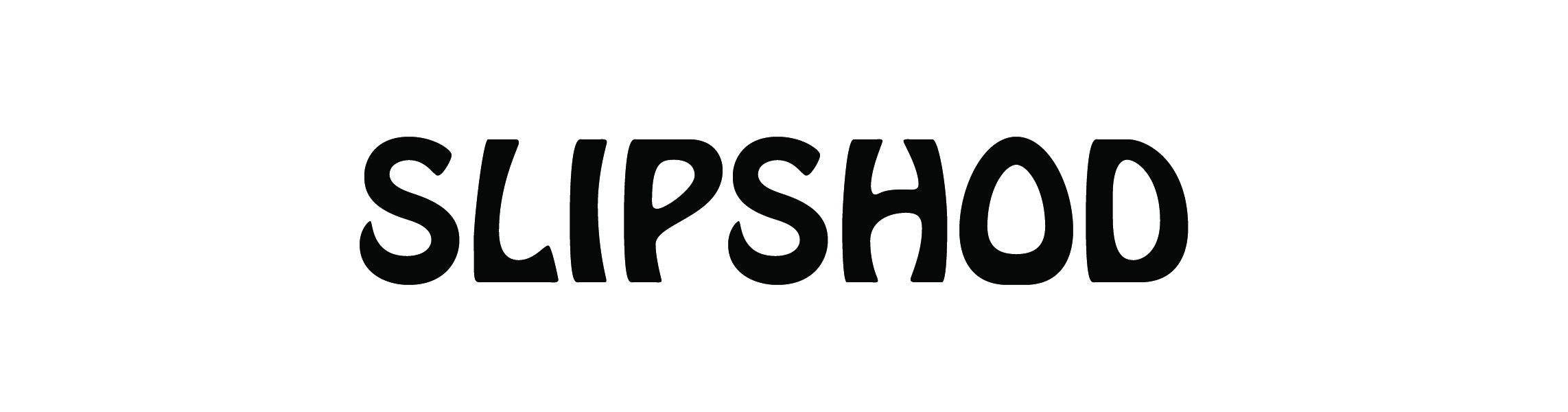 Slipshod is Matt Snook (dobro and banjo) and Steve Blanchard (guitar and mandolin). They met a number of years ago as part of the Northwest Bluegrass community and became fast friends and picking partners. They have similar musical styles, yet they draw on many different influences like Gordon Lightfoot, Norman Blake, Simon and Garfunkel, and Tim O’Brien, to name a few.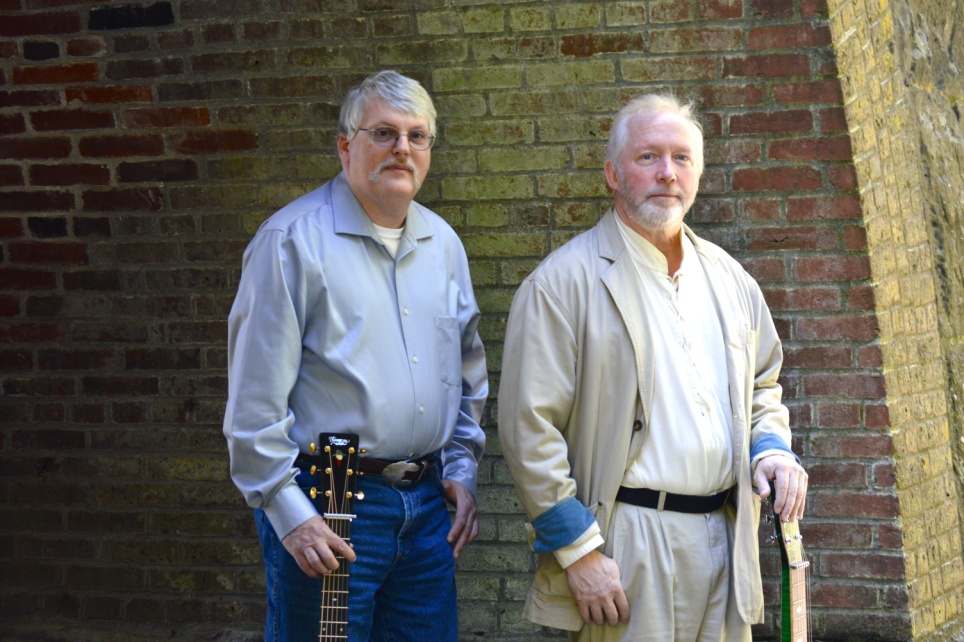 Slipshod formed in 2012. The musicians enjoy entertaining audiences with both their humor and musical skills. Matt and Steve offer listeners a broad and diverse range of music, including originals, familiar melodies and dynamic instrumentals. Their harmonies and unique vocal interpretations add to their precise instrumental talents.Matt has entertained with a variety of ensembles including the Snook Family Band, Free Range and SugarPine. Steve has performed with Steve Blanchard and the Open Range, Bill Jolliff Bluegrass Gospel Band, Prairie Flyer, Jim Faddis and One More Ride and also, SugarPine.If you’re looking for a fun, energetic band for your next event, party or festival, consider Slipshod. Check out this dynamic duo on their web site and Facebook and watch video performances on YouTube.Contact:Steve Blanchard					Matt Snook503-730-0005					541-805-5133Steve@SteveBlanchardMusic.com		BohemianBanjo@gmail.com	www.SlipshodMusic.netWhat People Are Saying About Slipshod:“Slipshod is the real deal. Professional musicians who respect the art of creating music and presenting it in a fun and intelligent performance. They understand that it’s the music business and treat it as such, making them easy to work with. It’s easy for me to recommend them for any venue.”Ken CartwrightFestival and Concert PromoterMusic Program Director for KMUZ and KYAC Community Radio“Don’t let this band’s name fool you! Their mastery of the bluegrass/folk genre is ANYthing but slipshod. This Blanchard-Snook pairing is a wonderful balance of fluid instrumentals, strong vocals and good humor. Go see ’em!Debby KooyDirector, George Washington Coffee House, George Bluegrass FestivalPartial Play List:AgeAnnabelleBlack Mountain RagBrave MountaineersChurch Street BluesColumbus Stockade BluesDid She Mention My NameEarly Morning RainFast Train to GeorgiaGinseng SullivanGreen Light on the SouthernHigh Cost of LivingHobo SongImportant Part of FishingLast Thing On My MindLay Down My Old GuitarLeaves that are GreenMidnight MoonlightMoonshinerNashville BluesNellie KaneOld Gray MareOne More DollarPrairie WindRandall CollingsRoadside StandSong of WyomingSouthern FilibusterSouthern FlavorSunny TennesseeSweetest SongTrouble and PainWalking CaneWay DowntownWhiskey Before BreakfastWichitaYou’re Gonna Make Me LonesomePoster on Next Page: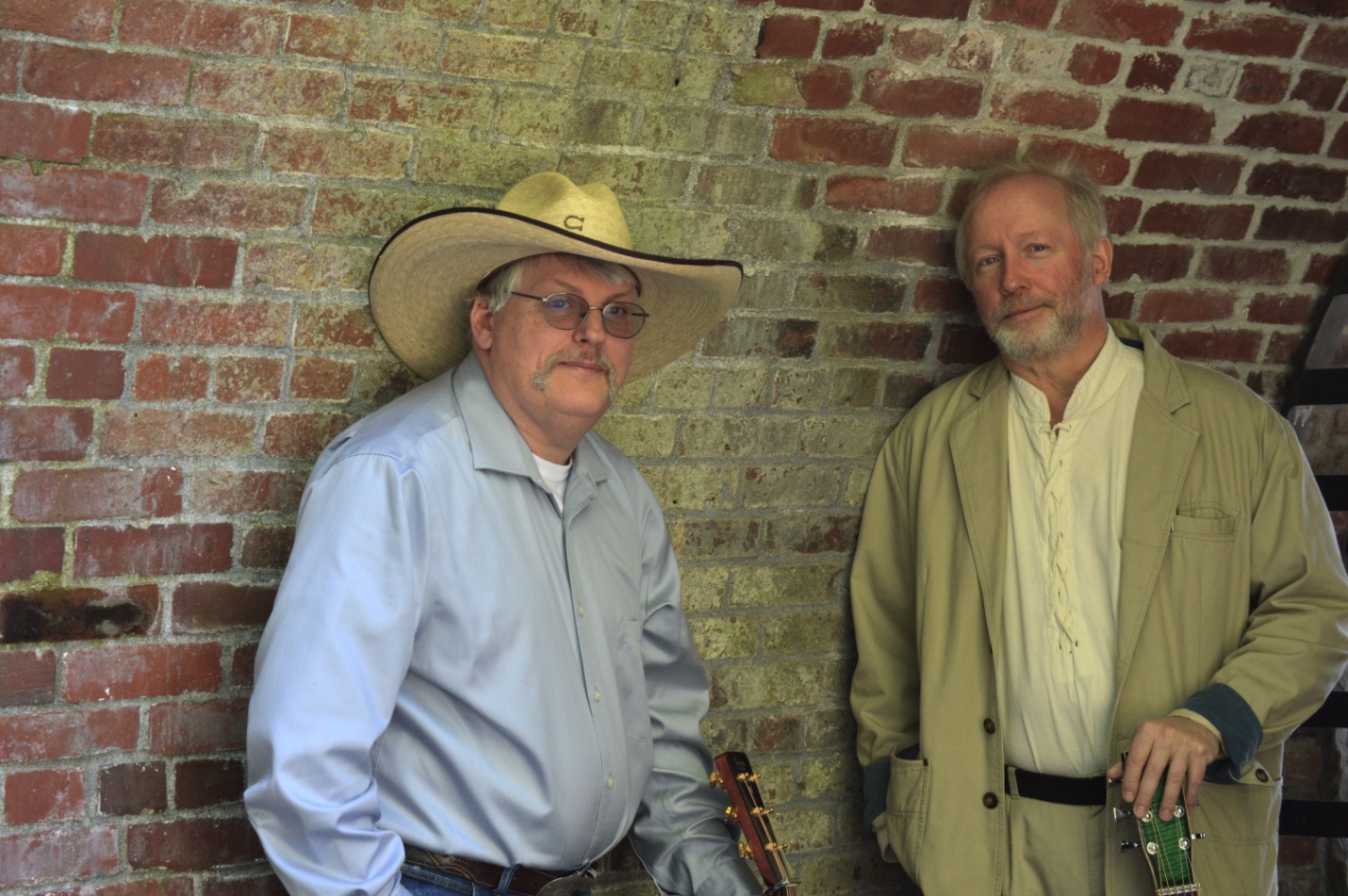 